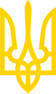 НАЦІОНАЛЬНА КОМІСІЯ З ЦІННИХ ПАПЕРІВ ТА ФОНДОВОГО РИНКУРІШЕННЯвід 23 квітня 2022 року N 314Про подання професійними учасниками ринків капіталу та організованих товарних ринків звітних даних та інших відомостей до Національної комісії з цінних паперів та фондового ринку під час дії воєнного стануІз змінами і доповненнями, внесеними
 рішеннями Національної комісії з цінних паперів та фондового ринку
 від 5 травня 2022 року N 332,
від 11 травня 2022 року N 362,
 від 4 серпня 2022 року N 1053,
від 4 серпня 2022 року N 1055,
від 5 вересня 2022 року N 1140,
від 13 жовтня 2022 року N 1250,
від 15 лютого 2023 року N 153,
від 24 березня 2023 року N 348
(яке скасовано згідно з рішенням Національної комісії з цінних
 паперів та фондового ринку від 27 квітня 2023 року N 470),
від 11 квітня 2023 року N 413,
(яке скасовано згідно з рішенням Національної комісії з цінних
 паперів та фондового ринку від 27 квітня 2023 року N 470),
від 27 квітня 2023 року N 470Відповідно до пункту 3726 статті 7 Закону України "Про державне регулювання ринків капіталу та організованих товарних ринків", у зв'язку з введенням воєнного стану відповідно до Указу Президента України від 24 лютого 2022 року N 64/2022, з метою мінімізації негативного впливу наслідків військової агресії Російської Федерації проти України та сприяння стабільності ринків капіталу Національна комісія з цінних паперів та фондового ринку вирішила:1. З дня набрання чинності Законом України "Про внесення змін до деяких законодавчих актів України щодо особливостей діяльності фінансового сектору у зв'язку із введенням воєнного стану в Україні" від 27 липня 2022 року N 2463-IX (далі - Закон) подання професійними учасниками ринків капіталу, їх об'єднаннями та професійними учасниками організованих товарних ринків звітних даних та інших відомостей, інформації та документів до НКЦПФР здійснюється згідно переліку, у порядку та строки відповідно до вимог, установлених відповідними нормативно-правовими актами НКЦПФР, за винятком подання фінансової звітності та довідки щодо відомостей про аудиторський звіт, що входять до складу відповідних звітних даних, які можуть бути подані протягом трьох місяців після припинення чи скасування воєнного стану або стану війни за весь період їх неподання.(рішення доповнено новим пунктом 1 згідно з рішенням Національної
 комісії з цінних паперів та фондового ринку від 04.08.2022 р. N 1055,
у зв'язку з цим пункти 1 - 7 уважати відповідно пунктами 2 - 8,
пункт 1 із змінами, внесеними згідно з рішенням Національної
 комісії з цінних паперів та фондового ринку від 15.02.2023 р. N 153)2. Подання професійними учасниками ринків капіталу, їх об'єднаннями звітних даних та інших відомостей, інформації та документів, що станом на день набрання чинності Законом не були ними поданими до НКЦПФР згідно переліку, у порядку та строки, встановлені відповідними нормативно-правовими актами НКЦПФР, повинно бути здійснено протягом 60 календарних днів з дня набрання чинності Законом за весь період їх неподання, за винятком подання фінансової звітності та довідки щодо відомостей про аудиторський звіт, що входять до складу відповідних звітних даних, які можуть бути подані протягом трьох місяців після припинення чи скасування воєнного стану або стану війни за весь період їх неподання.(абзац перший пункту 2 у редакції рішення Національної комісії з
 цінних паперів та фондового ринку від 04.08.2022 р. N 1055)Складання та подання звітних даних компаніями з управління активами та особами, що здійснюють управління активами недержавних пенсійних фондів, (далі - Компанії), фінансовими установами, які проваджують професійну діяльність на ринках капіталу - діяльність з управління майном для фінансування об'єктів будівництва та/або здійснення операцій з нерухомістю (далі - Управитель), здійснюється з урахуванням наступного:(пункт 2 доповнено абзацом згідно з рішенням Національної
 комісії з цінних паперів та фондового ринку від 05.05.2022 р. N 332)складання та подання Компаніями звітних даних відповідно до вимог Положення про порядок складання та розкриття інформації компаніями з управління активами та особами, що здійснюють управління активами недержавних пенсійних фондів, та подання відповідних документів до Національної комісії з цінних паперів та фондового ринку у редакції, затвердженій рішенням Національної комісії з цінних паперів та фондового ринку від 12.01.2021 N 2 "Про внесення змін до Положення про порядок складання та розкриття інформації компаніями з управління активами та особами, що здійснюють управління активами недержавних пенсійних фондів, та подання відповідних документів до Національної комісії з цінних паперів та фондового ринку", зі змінами, внесеними рішенням Комісії від 13.01.2022 N 4, починається з першого числа четвертого місяця, наступного після завершення дії воєнного стану;(пункт 2 доповнено абзацом згідно з рішенням Національної
 комісії з цінних паперів та фондового ринку від 05.05.2022 р. N 332,
абзац третій пункту 2 із змінами, внесеними згідно з рішенням
 Національної комісії з цінних паперів та фондового ринку від 15.02.2023 р. N 153)складання та подання Управителями звітних даних із врахуванням змін до Положення про порядок складання та подання адміністративних даних щодо діяльності управителів до Національної комісії з цінних паперів та фондового ринку, затвердженого рішенням Національної комісії з цінних паперів та фондового ринку від 09.07.2020 N 346, затверджених рішенням Комісії від 20.01.2022 N 20 "Про внесення змін до рішення Національної комісії з цінних паперів та фондового ринку від 09 липня 2020 року N 346", зі змінами, внесеними рішенням Комісії від 10.02.2022 N 97, починається з першого числа четвертого місяця, наступного після завершення дії воєнного стану.(пункт 2 доповнено абзацом згідно з рішенням Національної
 комісії з цінних паперів та фондового ринку від 05.05.2022 р. N 332,
абзац четвертий пункту 2 із змінами, внесеними згідно з рішенням
 Національної комісії з цінних паперів та фондового ринку від 15.02.2023 р. N 153)3. Подання професійними учасниками організованих товарних ринків відомостей, інформації та документів (крім звітних даних), що станом на день набрання чинності Законом не були ними поданими до НКЦПФР згідно вимог відповідних нормативно-правових актів НКЦПФР, повинно бути здійснено протягом 60 календарних днів з дня набрання чинності Законом.(пункт 3 у редакції рішення Національної комісії з цінних
 паперів та фондового ринку від 04.08.2022 р. N 1055)4. Подання професійними учасниками організованих товарних ринків звітних даних, що станом на день набрання чинності Законом не були ними поданими до НКЦПФР згідно вимог рішення НКЦПФР від 13 січня 2022 року N 3 "Про затвердження Положення про порядок складання, подання та оприлюднення товарними біржами звітних даних", повинно бути здійснено у такі строки:щомісячні звітні дані за липень - грудень 2021 року, січень - серпень 2022 року, - протягом 90 календарних днів з дня набрання чинності Законом;щорічні звітні дані за 2021 рік - протягом 90 календарних днів з дня набрання чинності Законом.Подання фінансової звітності та довідки щодо відомостей про аудиторський звіт, що входять до складу відповідних звітних даних, може бути здійснено протягом трьох місяців після припинення чи скасування воєнного стану або стану війни за весь період їх неподання.Першим звітним періодом подання до НКЦПФР звітних даних є:для щоденних звітних даних - шістдесят перший календарний день, наступний за днем набрання чинності Законом;для нерегулярних звітних даних - шістдесят перший календарний день, наступний за днем набрання чинності Законом.(пункт 4 у редакції рішення Національної комісії з цінних
 паперів та фондового ринку від 04.08.2022 р. N 1055)5. Складання та подання страховими організаціями звітності з недержавного пенсійного забезпечення відповідно до Порядку подання страховою організацією звітності з недержавного пенсійного забезпечення, затвердженого рішенням Національної комісії з цінних паперів та фондового ринку від 20.01.2022 N 22 та зареєстрованого в Міністерстві юстиції України 23.02.2022 за N 252/37588, повинно бути здійснено у такі строки:звітності з недержавного пенсійного забезпечення, що подається до НКЦПФР, за I квартал 2022 року, а також всі квартали 2022 року, протягом яких діяв воєнний стан, - не пізніше останнього числа другого місяця кварталу, наступного після завершення дії воєнного стану;звітності, що подається особам, які уклали із страховиком договори страхування в системі недержавного пенсійного забезпечення, за 2021 рік - не пізніше останнього числа третього місяця, наступного після завершення дії воєнного стану.(рішення доповнено новим пунктом 5 згідно з рішенням Національної
 комісії з цінних паперів та фондового ринку від 11.05.2022 р. N 362,
у зв'язку з цим пункти 5 - 7 уважати відповідно пунктами 6 - 8)6. Професійним учасникам ринків капіталу та організованих товарних ринків у період дії воєнного стану здійснювати подання до НКЦПФР у складі звітних даних довідки про розрахунок нормативу ліквідності активів згідно додатку до цього рішення (далі - Дані) не пізніше:(абзац перший пункту 6 із змінами, внесеними згідно з
 рішенням Національної комісії з цінних паперів та фондового ринку
 від 13.10.2022 р. N 1250,
у редакції рішення Національної комісії з цінних
 паперів та фондового ринку від 15.02.2023 р. N 153)кінця п'ятнадцятого календарного дня, наступного за останнім днем кожного місяця звітного року;(абзац другий пункту 6 у редакції рішення Національної комісії
 з цінних паперів та фондового ринку від 15.02.2023 р. N 153)кінця третього робочого дня, наступного за днем, за яким розраховане значення нормативу ліквідності активів вперше у звітному місяці стало меншим від встановленого НКЦПФР його нормативного значення (подається інвестиційними фірмами, компаніями з управління активами та депозитарними установами). Якщо таке відхилення припадає на останній день звітного місяця, довідка про розрахунок нормативу ліквідності активів подається один раз в строк, передбачений абзацом другим цього пункту.(абзац третій пункту 6 із змінами, внесеними згідно з
 рішенням Національної комісії з цінних паперів та фондового ринку
 від 13.10.2022 р. N 1250,
у редакції рішення Національної комісії з цінних
 паперів та фондового ринку від 15.02.2023 р. N 153,
із змінами, внесеними згідно з рішенням Національної комісії
 з цінних паперів та фондового ринку від 24.03.2023 р. N 348,
яке скасовано згідно з рішенням Національної комісії
 з цінних паперів та фондового ринку від 27.04.2023 р. N 470,
із змінами, внесеними згідно з рішенням Національної комісії
 з цінних паперів та фондового ринку від 27.04.2023 р. N 470)Першим звітним періодом подання до НКЦПФР Даних є січень 2023 року.Подання Даних до НКЦПФР здійснюються у електронній формі з дотриманням вимог законодавства про електронний документообіг та електронні довірчі послуги та відповідно до нормативно-правових актів Комісії, що регулюють подання звітних даних та інформації учасниками ринків капіталу.Дані складаються відповідно до опису розділів та схем XML файлів, визначених окремим документом НКЦПФР нормативно-технічного характеру.(пункт 6 втратив чинність згідно з рішенням Національної комісії з
 цінних паперів та фондового ринку від 04.08.2022 р. N 1053,
у редакції рішення Національної комісії з цінних
 паперів та фондового ринку від 05.09.2022 р. N 1140)Абзац пункту 6 втратив чинність(пункт 6 доповнено абзацом згідно з рішенням Національної
 комісії з цінних паперів та фондового ринку від 24.03.2023 р. N 348,
абзац пункту 6 втратив чинність у зв'язку із скасуванням рішення
 Національної комісії з цінних паперів та фондового ринку від 24.03.2023 р. N 348
 згідно з рішенням Національної комісії з цінних
 паперів та фондового ринку від 27.04.2023 року N 470)Дані повинні містити достовірну та повну інформацію. Чинними вважаються останні подані до Комісії Дані, складені на одну дату.(пункт 6 доповнено абзацом згідно з рішенням Національної
 комісії з цінних паперів та фондового ринку від 27.04.2023 р. N 470)7. Це рішення набирає чинності з дня його опублікування на офіційному вебсайті НКЦПФР.8. Контроль за виконанням цього рішення покласти на членів НКЦПФР відповідно до розподілу повноважень.Протокол засідання Комісії
від 23 квітня 2022 р. N 49Додаток
до рішення Національної комісії з цінних паперів та фондового ринку
23.04.2022 N 314
(у редакції рішення Національної комісії з цінних паперів та фондового ринку
13.10.2022 р. N 1250)ДОВІДКА
про розрахунок нормативу ліквідності активів1Таблиця 1____________
1 У разі подання довідки за останній день звітного місяця дані таблиць 1 - 3 заповнюються за цей день і, якщо довідка подається інвестиційною фірмою, компанією з управління активами чи депозитарною установою, - за кожен день, в який розраховане значення нормативу ліквідності активів є меншим від встановленого НКЦПФР його нормативного значення, та на дату, на яку показник було приведено у відповідність до нормативного значення.2 Зазначається з округленням до чотирьох знаків після коми.Перелік цінних паперів, включених для розрахунку нормативу ліквідності активівТаблиця 2____________
1 Заповнюється відповідно до Довідника 6 "Класифікація фінансових інструментів за підгрупами" Системи довідників та класифікаторів.2 Заповнюється відповідно до Довідника 45 "Класифікація країн світу" Системи довідників та класифікаторів.3 Грошові кошти, що включають кошти професійного учасника на поточних рахунках та депозити в банках (крім банків, у яких запроваджено тимчасову адміністрацію або проводиться процедура ліквідації), грн.4 Облігації внутрішньої державної позики України, що належать професійному учаснику та обліковуються на його рахунках в цінних паперах, грн.5 Облігації зовнішньої державної позики України, що належать професійному учаснику та обліковуються на його рахунках в цінних паперах, грн.6 Зазначається з округленням до чотирьох знаків після коми.Грошові коштиТаблиця 3Примітка: рядки 6 - 11 заповнюються окремо за кожним банком, а також за кожним банківським рахунком, відкритим професійним учасником у банку.____________
1 У разі обліку на банківському рахунку коштів в іноземній валюті перерахування суми коштів в іноземній валюті здійснюється за установленим Національним банком України офіційним курсом гривні до іноземних валют, діючим у день дати, на яку здійснено розрахунок;2 Заповнюється відповідно до довідника 46 "Перелік та коди валют" Системи довідників та класифікаторів.(рішення доповнено додатком згідно з рішенням Національної
 комісії з цінних паперів та фондового ринку від 05.09.2022 р. N 1140,
додаток у редакції рішення Національної комісії
 з цінних паперів та фондового ринку від 13.10.2022 р. N 1250,
із змінами, внесеними згідно з рішеннями Національної комісії
 з цінних паперів та фондового ринку від 24.03.2023 р. N 348,
яке скасовано згідно з рішенням Національної комісії
 з цінних паперів та фондового ринку від 27.04.2023 р. N 470,
від 11.04.2023 р. N 413,
яке скасовано згідно з рішенням Національної комісії
 з цінних паперів та фондового ринку від 27.04.2023 р. N 470,
із змінами, внесеними згідно з рішенням Національної комісії
 з цінних паперів та фондового ринку від 27.04.2023 р. N 470)____________Голова КомісіїРуслан МАГОМЕДОВ121Код за ЄДРПОУ професійного учасника ринків капіталу та організованих товарних ринків (далі - професійний учасник)2Найменування професійного учасника3Звітний рік4Звітний місяць5Дата, на яку здійснено розрахунок6Норматив ліквідності активів27Грошові кошти, що включають кошти професійного учасника на поточних рахунках та депозити в банках (крім банків, у яких запроваджено тимчасову адміністрацію або проводиться процедура ліквідації), грн8Облігації внутрішньої державної позики України, що належать професійному учаснику та обліковуються на його рахунках в цінних паперах, грн9Облігації зовнішньої державної позики України, що належать професійному учаснику та обліковуються на його рахунках в цінних паперах, грн10Іноземні цінні папери, які зараховані на рахунки в цінних паперах у Національному депозитарії України та допущені до обігу на території України, що належать професійному учаснику та обліковуються на його рахунках в цінних паперах, грн11Інвестиційні сертифікати відкритих спеціалізованих інвестиційних фондів грошового ринку, що належать професійному учаснику та обліковуються на його рахунках в цінних паперах, грн12Зобов'язання, грн13Мінімальний розмір початкового капіталу, встановлений законодавством для відповідного виду професійної діяльності на ринках капіталу та організованих товарних ринках, ліцензію на провадження якого має професійний учасник, грн14Примітки121Код за ЄДРПОУ професійного учасника ринків капіталу та організованих товарних ринків (далі - професійний учасник)2Найменування професійного учасника3Звітний рік4Звітний місяць5Дата, на яку здійснено розрахунок6Вид цінного папера17Найменування емітента8Код за ЄДРПОУ емітента - резидента / ідентифікаційний код з торговельного, судового або банківського реєстру країни, де офіційно зареєстрований емітент - нерезидент9Код за ЄДРІСІ (для інвестиційних сертифікатів відкритих спеціалізованих інвестиційних фондів грошового ринку)10Країна реєстрації емітента211Ідентифікаційний номер за міжнародним ідентифікатором юридичних осіб (код LEI) емітента (за наявності)12Міжнародний ідентифікаційний номер цінного папера13Кількість цінних паперів, штук14Загальна вартість цінних паперів, грн.15Вартість цінних паперів, що включається до розрахунку, грн16Частка вартості цінних паперів, що включається до розрахунку, від суми ГК3 + ОВДП4 + ОЗДП5, %617Рядок виключено17Примітки1Код за ЄДРПОУ професійного учасника ринків капіталу та організованих товарних ринків (далі - професійний учасник)2Найменування професійного учасника3Звітний рік4Звітний місяць5Дата, на яку здійснено розрахунок6Код за ЄДРПОУ банку, в якому зберігаються кошти професійного учасника7Найменування банку, в якому зберігаються кошти професійного учасника8Тип банківського рахунку, на якому зберігаються кошти (поточний рахунок - 1, вкладний (депозитний) рахунок до запитання - 2, вкладний (депозитний) рахунок на встановлений строк - 3)9Сума грошових коштів на банківському рахунку у гривнях110Назва валюти211Примітки© ТОВ "Інформаційно-аналітичний центр "ЛІГА", 2023
© ТОВ "ЛІГА ЗАКОН", 2023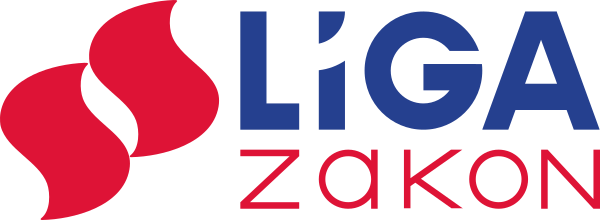 